Режим дня:8.00    )→    Подъем8.15    )→   Зарядка8.30 )→  Утренние режимные моменты9.00    )→   Завтрак9.30    )→   Отрядная линейка10.00-13.00 )→ Работа Школ 13.00  )→   Обед14.00  )→   Коллективно-творческая деятельность отряда15.00  )→   Общее дело МЛДД «Алтай»16.30  )→   Полдник17.00  )→   Тематический час18.00  )→    Коллективно-творческая деятельность дружины19.00  )→    Ужин20.00-22.00 )→ Общее дело МЛДД «Алтай»22.00-22.30 )→ Совет МЛДД «Алтай» (сбор представителей органов детского самоуправления)22.30-22.55 )→ Подготовка ко сну, время личной гигиены23.00)→ ОтбойДополнительную информацию вы можете получить в организационном комитете  по телефонам: 8(3852) 63-76-57, 63-83-75, е-mail: sdpoaltai@mail.ruПАМЯТКАдля участника программы «Международная летняя детская деревня «Алтай»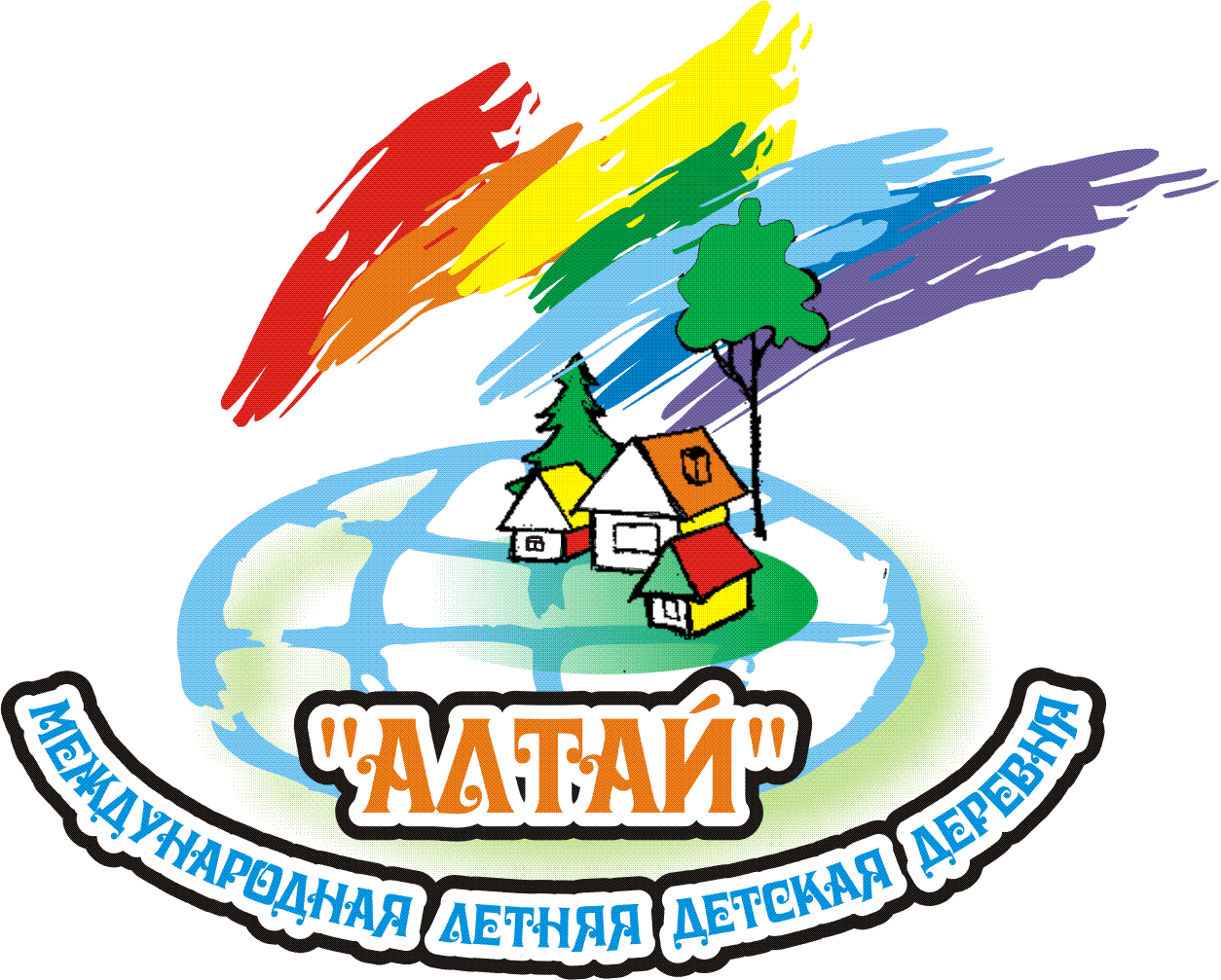 Международная летняя детская деревня "Алтай" проводится на базе детского оздоровительного лагеря «Крылатых», построенного 60 лет назад,  расположенного  в ленточном сосновом бору, в 40 км. от г. Барнаула (пос. Новые Зори, ст. Штабка).Территория лагеря составляет 18 гектар, на которых располагаются летние корпуса для проживания детей в период смены, стадион, спортивные площадки, столовая из 5-ти залов, клуб, душевые, умывальники, ногомойки, туалеты летнего исполнения.Программа «Международная летняя детская  деревня «Алтай» - это эксклюзив России, бренд Алтайского края, ежегодно объединяющая более тысячи  детей и молодёжи Алтайского края, Российской Федерации, стран ближнего и дальнего зарубежья, является лауреатом Российского конкурса вариативных программ в сфере отдыха, оздоровления, занятости детей и молодежи в летний период.В МЛДД «Алтай»  работают 10 дружин, 60 школ, более 50 тематических часов, образовательные площадки, Центр профориентационной работы. Каждый день участник программы проходит 3-х часовое практическое обучение в «школах» по разным направлениям, соответствующим интересам современного подростка, постоянно задействован в активных видах деятельности: культурно-массовой, спортивной, обучающей, мыслительной, оздоровительной, творческой. Тихий час в режиме дня отсутствует. По итогам обучения в «школах» МЛДД  выдаётся удостоверение инструктора-организатора.     Участниками МЛДД «Алтай»могут стать:  ребята 14 – 17лет, с активной гражданской позицией, лидеры      детских и  молодежных организаций, победители, лауреаты, дипломанты районных, городских, краевых  конкурсов, фестивалей, соревнований, олимпиад, активисты школьного самоуправления, волонтерских, отрядов. На момент заезда в лагерь  ребенок должен иметь  при себе следующие документы:копия паспорта;медицинская обменная справка (форма 079/у)+ результаты анализа на гельминты;ксерокопия страхового медицинского полиса;справка о вакцинации против клещевого энцефалита или страховка от укуса клеща;справка об отсутствии контакта с инфекционными больными в течение последних 3-х дней до момента выезда в МЛДДксерокопия прививочного сертификата (все страницы).Ребенок должен  иметь с собой личные вещи:туалетные принадлежности, три полотенца (для душа, для лица, для ног);парадную форму(белый верх, черный низ);обувь для сцены (туфли)спортивную форму;головной убор, зонтик, дождевик, ветровку, теплые вещи;пластмассовую кружку для питья воды     На территории МЛДД будет работать супермаркет по продаже    сувенирной продукции с символикой программы